Повторяем цифры, считаем от 1-10 и обратно. Поём песенкуhttps://youtu.be/4sHOH_zsRl4 Раскрасьте цифры и назовите их по-английски.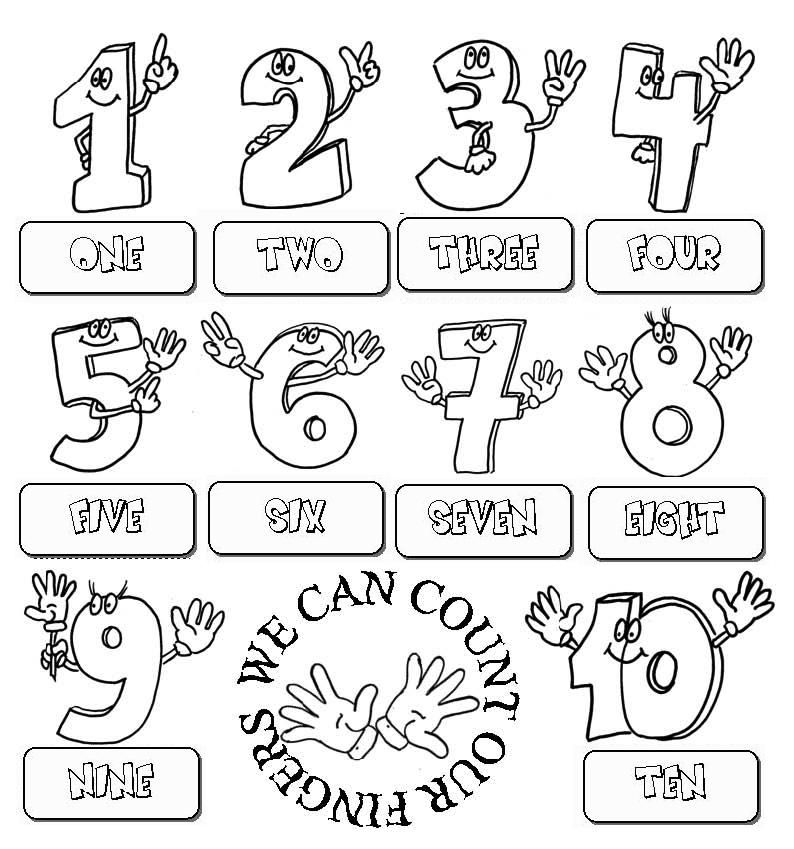 